ΔΠΘ	                                                                                                       Μη Συμβατικές Πηγές ΕνέργειαςΤμ. Μηχανικών Περιβάλλοντος			                                                             24 Απριλίου 2017ΘΕΜΑ 1Ο (10  μονάδες)Σε περιοχή με μέση ετήσια ταχύτητα ανέμου 12 m/s, να υπολογιστεί η ετήσια παραγωγή ηλεκτρικής ενέργειας από Α/Γ ύψους 120 m και μήκους πτερυγίων 60 m, που έχει τα ακόλουθα χαρακτηριστικά: ταχύτητα έναρξης 5 m/s, ονομαστική ταχύτητα 12 m/s, ταχύτητα αποκοπής 24 m/s, ονομαστική απόδοση 40 %, ηλεκτρική απόδοση 90 %, ενώ ο συντελεστής τραχύτητας του εδάφους είναι 0,15. Αν στην περιοχή αυτή εγκατασταθούν 10 Α/Γ των παραπάνω χαρακτηριστικών, να υπολογιστεί η ετήσια ηλεκτροπαραγωγή, το κόστος εγκατάστασης του αιολικού πάρκου και ο χρόνος αποπληρωμής της επένδυσης αν η παραγόμενη ηλεκτρική ενέργεια διατίθεται στα 36 €/MWh.  ΘΕΜΑ 2Ο (10 μονάδες)Η μέση μηνιαία ηλιακή ακτινοβολία (kWh/m2) που δέχεται ένα τετραγωνικό μέτρο, στη διάρκεια ενός έτους εάν αυτό παρακολουθεί την ημερήσια διαδρομή του ήλιου (μεταβαλλόμενη κλίση διπλού άξονα), σε γεωγραφικό 38ο, δίνεται στον σχετικό Πίνακα Να υπολογισθεί ο χρόνος αποπληρωμής της αρχικής επένδυσης, αν η τιμή που θα πρέπει να διαθέτει ένας φ/β σταθμός με πλαίσια διαστάσεων 1,6m x 1,2m (ΜΡΡ 240 Wp) ονομαστικής ισχύος 1,2 ΜWp, είναι 90 €/MWh έτη. Η πρόβλεψη μέσου ετήσιου πληθωρισμού  να θεωρηθεί 2 %. Για τη λύση της άσκησης έχουν γίνει οι υπολογισμοί του σχετικού Πίνακα. Δίνονται:ΘΕΜΑ 3Ο (10 μονάδες)Η συνολική ετήσια κατανάλωση πετρελαίου θέρμανσης μίας πόλης ανέρχεται σε 50.000 τόνους πετρελαίου, στο διάστημα Οκτωβρίου – Μαρτίου. Υδροθερμικός ταμιευτήρας συμπιεσμένου νερού 300 οC σε πίεση 100 bar πρόκειται να χρησιμοποιηθεί για την κάλυψη των θερμικών αυτών αναγκών από γεωθερμική μονάδα συμπαραγωγής. Η κεφαλή της γεώτρησης και ο διαχωριστής βρίσκονται σε πίεση 50 bar και η θερμοκρασία στον συμπυκνωτή είναι 80 oC. Η θερμογόνος δύναμη πετρελαίου 42 MJ/kg και η ισεντροπική απόδοση του στροβίλου 90 %. 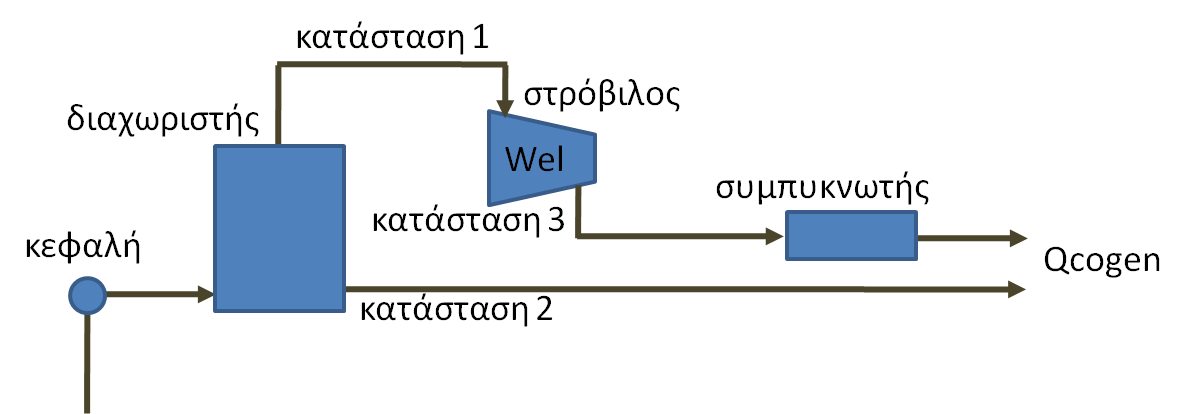 Να υπολογιστούν: (1) Η μαζική παροχή του γεωθερμικού ρευστού, (2) Η ισχύς ηλεκτροπαραγωγής και η ισχύς θερμικής παραγωγής, (3) Η ηλεκτρική απόδοση του στροβίλου και η ηλεκτρική απόδοση της διεργασίας και (4) Η διατομή της γεώτρησης ΤΥΠΟΛΟΓΙΟΑΣΚΗΣΗ 1 (Να συμπληρωθούν τα λευκά κελιά – τα λευκά κελιά μπορεί να έχουν και τιμή μηδέν)ΑΣΚΗΣΗ 2 (Να συμπληρωθούν τα λευκά κελιά)ΑΣΚΗΣΗ 3 κόστoς αγοράς πλαισίων350,00€/kWpκόστος βάσεων στήριξης 200,00€/kWpκόστος μελέτης και εγκατάστασης 150,00€/kWpετήσια λειτουργικά έξοδα10,00€/kWpκόστος ηλεκτρονικών ισχύος 200,00€/kWpΚατανομή Weibull:	       Πυκνότητα αέρα 1,225 kg/m3	c = Vave/0,9	[m/s]	λ = 1/c  [s/m]Μεταβολή ταχύτητας ανέμου με το ύψος:		   [m/s]   [W]	  [W]	ΚΑΓ = κΑΓ x Pn   [€]	 [€/kW]       	κΑΓ,ολ. = κΑΓ x 3,971 x Pn-0,14  [€/kW]	    ΚΑΓ,ολ. = κΑΓ,ολ. x Pn  [€]ΙΟΑVE = 1.373 W/m2           συντελεστής ανάκλασης εδάφους 0,02             Ιον = ΙOAVE (1 + 0,0333 x  συν (360v/365)) W/m2             δν = 23,45 . ημ(360*(284+ν)/365)ωΔ = τοξσυν (-εφφ.εφδν)                   ΗΗ = Ι = 1,1 * ΗΟΜ * 0,7(0,678ΑΜν15) όπου ΑΜν15 το ΑΜ της 15ης μέρας του μήνα Μ. [W.h/ m2]                                        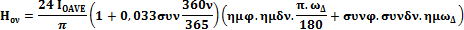 ΗΔ/ΗΗ = 1,727 Κ2 – 2,965 Κ + 1,446ωΔκ = min{ωΔ, τοξσυν [– εφ(φ – β)  εφδ]}                              ΗΗκ = RΗ  x  ΗΗ   	[W.h/ m2]	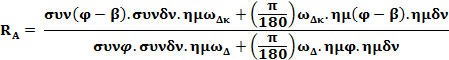  (για μεταβαλλόμενη κλίση διπλού άξονα, ο αριθμητής γίνεται: (π/180)*ωΔκ )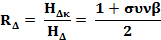 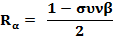 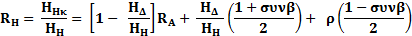 ηΙ = - 0,446 x Ι2 + 0,96 x I + 0,48 	   [I σε kW/m2] 	      ηT = - 0,00002 x T2 - 0,001 x T + 1,042 	[T σε oC] 	η = ηn x ηΙ x ηΤ				 ΤΦΒ = Τα + hw x I  [oC]	hw = 0,03 m2 x oC / W και Ι η ένταση της προσπίπτουσας ακτινοβολίας [W/m2]                                                           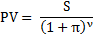 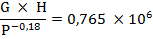 100 bar, 300 oC:	hl = 1344,8 kJ/kg, vl = 0,001404 m3/kg50 bar:			hl = 1154,5 kJ/kg, hg = 2794,2 kJ/kg, sl = 2,9207 kJ/kgK, sg = 5,9737 kJ/kgK80 oC:			hl = 335,02 kJ/kg, hg = 2064,8 kJ/kg, sl = 1,0756 kJ/kgK, sg = 7,6111 kJ/kgKvi, m/shivhi, m/sPi, W/m2Cp, %P*oi, W/m2Poi, kWti, hEoi, MWhEel, MWh40,04115,8119,940,048,0542,5360195,5175,9ειδικό κόστος Α/Γ740,02€/kW50,04897,3234,240,093,71059,6428453,6408,3ολικό ειδικό κόστος Α/Γ897,27€/kW60,05518,7404,840,0161,91831,1483884,2795,8κόστος Α/γ4.296.211,71€/ΑΓ70,059810,2642,740,0257,12907,75241522,61370,4κόστος αιολικού πάρκου42.962.117,07€80,062811,6959,440,0383,84340,35502387,42148,6ετήσια ηλεκτροπαραγωγή218.890,55MWh/yr90,064213,11366,031,0423,44788,15622692,72423,4χρόνος αποπληρωμής5,45yr100,064114,51873,922,6423,44788,15622688,62419,8110,062716,02494,117,0423,44788,15492628,02365,2120,060117,43238,013,1423,44788,15262519,02267,1130,056518,94116,910,3423,44788,14952370,92133,8140,052320,35141,98,2423,44788,14582193,51974,1150,047621,86324,36,7423,44788,14171996,41796,8160,042623,27675,35,5423,44788,13741788,81609,9170,037624,79206,30,00,00,03300,00,0180,032726,110928,40,00,00,02870,00,021.889,1νβ,μοίρεςΙον, W/m2δν, οωΔ,οωΔκ,οHoν, kWh/d/m2Hom, kWh/month/m2AMHH, kWh/month/m2RARDRaK15-Ιαν1551,171417,21-21,2770,9470,944,52140,214,551,9473,020,810,190,3714-Φεβ4544,041405,68-13,6278,2778,275,93165,943,872,8222,500,860,140,4015-Μαρ7433,051386,38-2,8287,6387,637,84242,993,25121,8012,070,920,080,4415-Απρ10519,221362,289,4198,0091,079,80294,142,85162,4181,810,970,030,4915-Μαϊ1357,171341,7318,79106,5992,2011,11344,462,73195,8021,701,000,000,5315-Ιουν1660,001329,1123,31111,2092,7811,65349,642,72199,2291,671,000,000,5715-Ιουλ1962,921328,5121,52109,3292,5511,40353,282,725201,0561,681,000,000,58115-Αυγ22715,281340,0513,78101,0591,0910,34320,472,76180,8511,750,980,020,5815-Σεπ25831,161360,762,2291,8690,258,58257,353137,0371,940,930,070,5515-Οκτ28846,391384,10-9,6081,8481,846,58204,053,596,2812,310,840,160,5115-Νοε31956,171405,12-19,1573,0673,064,88146,454,2553,6673,010,920,080,4315-Δεκ34957,121417,00-23,3468,7868,784,14128,194,840,4763,430,920,080,37ΗΔ/ΗΗRHHHκ, kWh/μήνα/m2HHκ, kWh/day/m2Τ, hI, kW/m2nITa, oCTpv, oCnTnEe, MWh15-Ιαν0,591,7691,4702,9519,6390,3060,732312,1831,0270,09482,51MWh/Ιαν14-Φεβ0,541,65119,9184,28310,5450,4060,796719,1841,0150,101116,36MWh/Φεβ15-Μαρ0,471,54187,9556,06311,7060,5180,8581530,5380,9930,106192,03MWh/Μαρ15-Απρ0,401,47239,3167,97712,9920,6140,9012139,4200,9720,109251,46MWh/Απρ15-Μαϊ0,351,45283,8609,15714,0560,6510,9162645,5440,9550,109298,01MWh/Μαι15-Ιουν0,321,45289,6139,65414,6240,6600,9192948,8050,9460,109302,12MWh/Ιουν15-Ιουλ0,311,47295,5539,53414,3920,6620,9203150,3730,9410,108307,07MWh/ιουλ15-Αυγ0,311,51273,5768,82513,4730,6550,9173049,6500,9430,108284,04MWh/Αυγ15-Σεπ0,331,62221,4487,38212,2310,6040,8972745,1050,9560,107227,91MWh/Σεπ15-Οκτ0,381,79171,9345,54610,9880,5050,8512540,1430,9700,103170,23MWh/Οκτ15-Νοε0,451,96113,0883,7709,9010,3810,7811627,4221,0000,098105,92MWh/Νοε15-Δεκ0,541,9385,4122,7559,3740,2940,724715,3181,0220,09275,80MWh/Δεκ2413,47MWh/έτοςΕΤΟΣΕπένδυση, k€ετήσια έξοδα, k€ετήσια έσοδα, k€ΠΑ εσόδων, k€Αθροιστική χρηματορροή, k€πλήθος πλαισίων5000,0020151080,0012,00217,21152,81-939,19εμβαδόν Φ/Β επιφάνειας9600,00m220161080,0012,00217,21152,79-798,40nn12,50%20171080,0012,00217,21152,76-657,6420181080,0012,00217,21152,73-516,9020191080,0012,00217,21152,71-376,2020201080,0012,00217,21152,68-235,5220211080,0012,00217,21152,65-94,8620221080,0012,00217,21152,6345,77ΘΕΡΜΟΔΥΝΑΜΙΚΟΙ ΠΙΝΑΚΕΣP,barT, oCh, kJ/kghg, kJ/kghl, kJ/kgs, kJ/kgsg, kJ/kgsl, kJ/kgποιότητα xv, m3/kgvg, m3/kgvl, m3/kgΓ/Θ ρευστό στον ταμιευτήρα100300,001344,801344,80Γ/Θ ρευστό στην κεφαλή85,94300,001344,800,0014040,001404Γ/Θ ρευστό στον διαχωριστή50263,941344,802794,21154,53,2750255,97372,92070,1161ΑΤΜΟΣΤΡΟΒΙΛΟΣP,barT, oCh, kJ/kghg, kJ/kghl, kJ/kgs, kJ/kgsg, kJ/kgsl, kJ/kgποιότητα xποιότητα xΚατάσταση 150263,942794,22794,25,97371Κατάσταση 250263,941154,51154,50Κατάσταση 3s (ιδανικά)0,7014802064,762643335,025,97377,61111,07560,75Κατάσταση 3 (πραγματικά)2137,70Ιδανικό έργο ws729,44kJ/kgsteamΠραγματικό έργο w656,50kJ/kgsteamQcogen32137,70kJ/kgsteamQcogen3248,10kJ/kggfQcogen21154,50kJ/kgliquidQcogen21020,51kJ/kggfQcogentotal1268,609KJ/kggfπαροχή γεώτρησης, m105,27 kg/sπαροχή γεώτρησης0,14782m3/sηλεκτρική ισχύς We8020,71kWθερμική ισχύς Wth133547kWαπόδοση στροβίλου23,49%απόδοση διεργασίας5,67%μαζική ροή G281,3kg/m2/sακτίνα γεώτρησης, r34,51cm